USNESENÍ	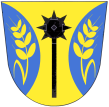 z 32. zasedání ZO Oldřichovice – 27.11.20171/27112017ZO schvaluje program zasedání a bere na vědomí kontrolu usnesení z 31. zasedání ZO2/27112017ZO schvaluje cenovou nabídku firmy Centroprojekt group a.s. na zhotovení projektové dokumentace včetně nezbytných souvisejících činností na akci „Odkanalizování obce“3/27112017ZO neschvaluje Návrh smlouvy o dílo od firmy V-PROJEKT na akci „Odkanalizování obce“4/27112017ZO schvaluje finanční příspěvek pro Český svaz včelařů, z.s. Napajedla na r. 2018 ve výši Kč 3 tis.5/27112017ZO schvaluje úpravu odměn pro členy zastupitelstev s účinností od 1.1.20186/27112017ZO schvaluje finanční dar ve výši Kč 5 tis. pro Babybox ve ZlíněMarie Bartková, v.r.							Ing. David Neulinger, v.r.        starostka  								          místostarosta